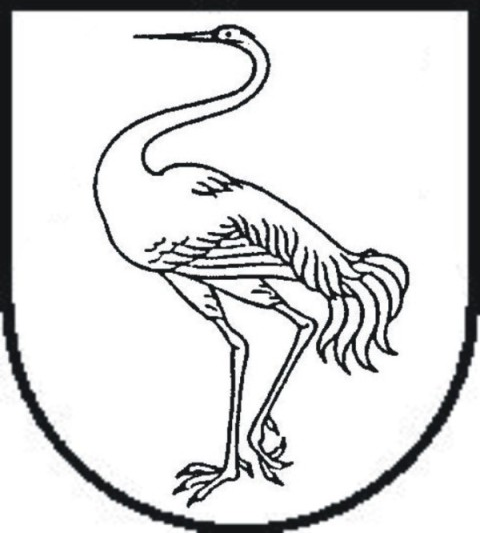 visagino savivaldybės administracijosdirektoriusįsakymasDĖL VISAGINO SAVIVALDYBĖS ADMINISTRACIJOS DIREKTORIAUS2020 M. SAUSIO 3 D. ĮSAKYMO NR. ĮTV-E-1 „DĖL VISAGINO SAVIVALDYBĖS ADMINISTRACIJOS PRELIMINARAUS 2020 M. VIEŠŲJŲ PIRKIMŲ PLANO PATVIRTINIMO“ PAKEITIMO2020 m. sausio ___ d. Nr. ĮTV-E-____Visaginas	Vadovaudamasis Lietuvos Respublikos vietos savivaldos įstatymo 18 straipsnio 1 dalimi  ir atsižvelgdamas į Vietinio ūkio valdymo ir statybos skyriaus 2020 m. sausio 14 d. prašymą          Nr. 9-46 „Dėl Viešųjų pirkimų plano pakeitimo“,	papildau Visagino savivaldybės administracijos preliminarų 2020 m. viešųjų pirkimų planą, patvirtintą Visagino savivaldybės administracijos direktoriaus 2020 m. sausio 3 d. įsakymu Nr. ĮTV-E-1 „Dėl Visagino savivaldybės administracijos preliminaraus 2020 m. viešųjų pirkimų plano patvirtinimo“, pirkimu Nr. 848: kodas pagal BVPŽ – 712; pirkimo objekto pavadinimas – „Pėsčiųjų tako nuo Kosmoso g. iki geležinkelio stoties, Visagine, apšvietimo ruožo modernizavimo projekto parengimo paslaugos pirkimas“; atsakingas padalinys, darbuotojas – Vietinio ūkio valdymo ir statybos skyrius, A. Chmelevskij; pirkimo sutarties vertė be PVM – 1500,00 Eur; planuojama pirkimo pradžia – I ketv.	Šis įsakymas per vieną mėnesį nuo jo įsigaliojimo dienos gali būti skundžiamas Lietuvos   administracinių ginčų komisijos Panevėžio apygardos skyriui (Respublikos g. 62, Panevėžys) Lietuvos Respublikos ikiteisminio administracinių ginčų nagrinėjimo tvarkos įstatymo   nustatyta tvarka arba Regionų apygardos administracinio teismo Panevėžio rūmams (Respublikos g. 62, Panevėžys) Lietuvos Respublikos administracinių bylų teisenos įstatymo nustatyta tvarka.Administracijos direktoriusVirginijus Andrius Bukauskas